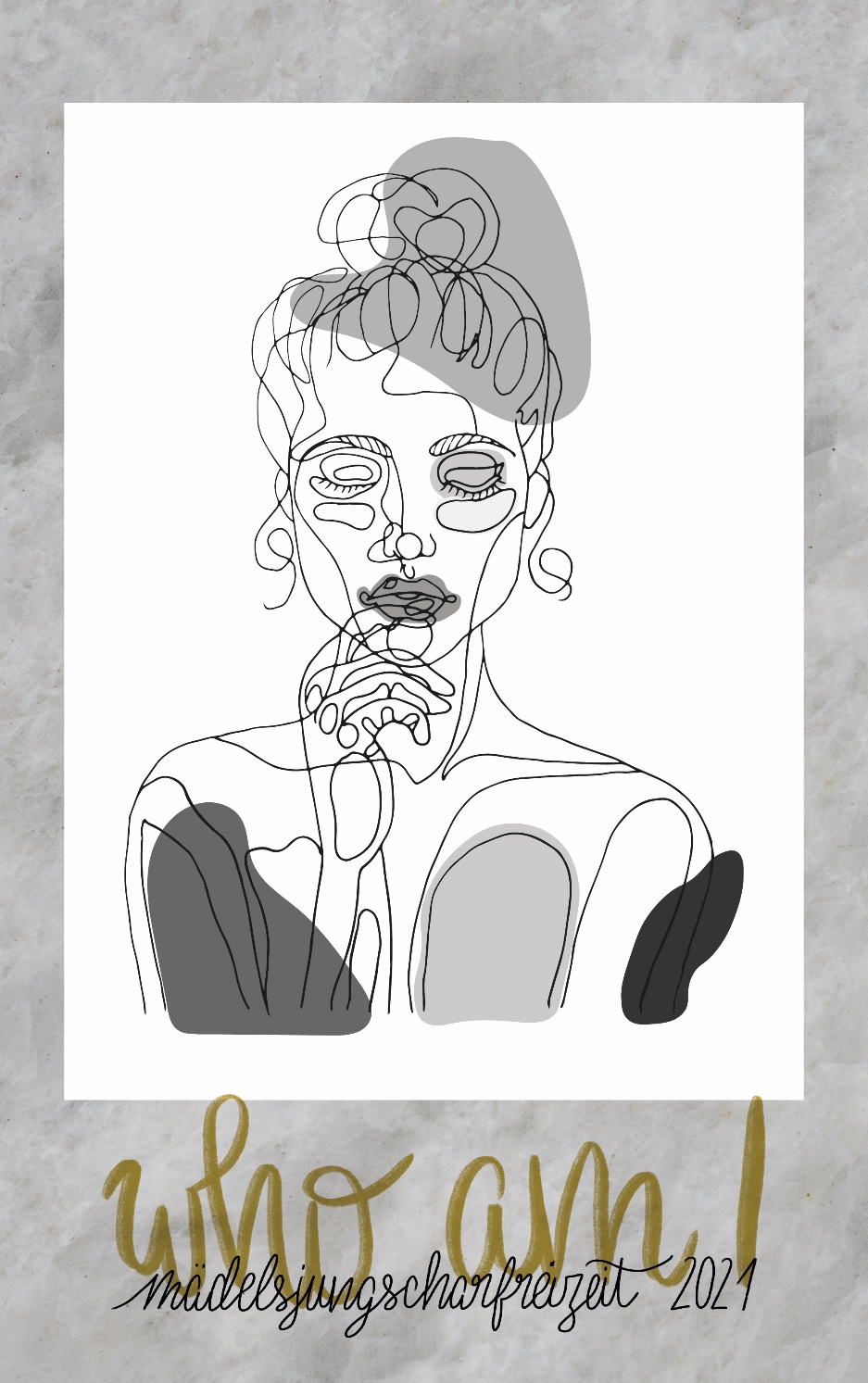      Dieses Heft gehört: ________________________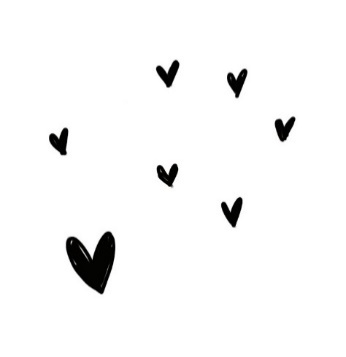 Herzlich Willkommen
 auf der Mädelsjungscharfreizeit Gemeinsam mit Euch möchten wir eine schöne Zeit verbringen. 
Damit dies gelingt, sind ein paar Regeln notwendig – 
bitte haltet Euch daran  Wir gehen freundlich miteinander umWir schließen kein anderes Mädchen ausWenn uns etwas stört, Angst haben, uns was fehlt oder irgendetwas ist – dürft ihr immer zu den Mitarbeitern kommen (auch nachts)Wir nehmen keine Gegenstände von anderen, 
ohne zu fragenIn der Mittagspause und ab der Nachtruhe halten wir uns in unseren Zimmern auf (außer ihr müsst Pippi)Wir halten uns auf dem vorgegebenen Gelände auf

Schön, dass du da bist!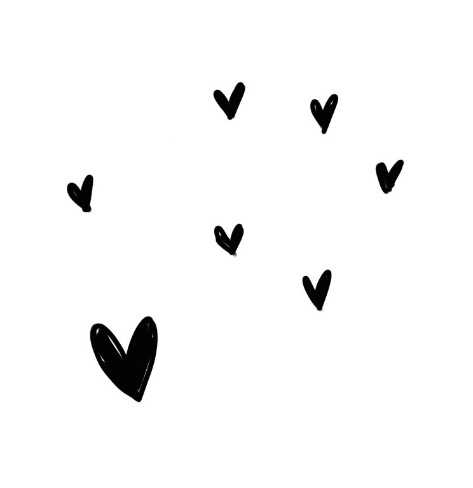 Who Am I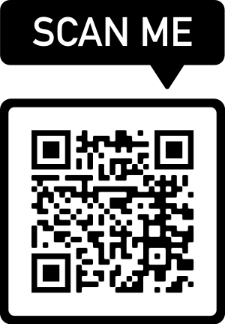 Who am I, that the Lord of all the earth
Would care to know my name
Would care to feel my hurt
Who am I, that the Bright and Morning Star
Would choose to light the way
For my ever wandering heartNot because of who I am
But because of what You've done
Not because of what I've done
But because of who You areI am a flower quickly fading
Here today and gone tomorrow
A wave tossed in the ocean (ocean)
A vapor in the wind
Still You hear me when I'm calling
Lord, You catch me when I'm falling
And You've told me who I am...
I am Yours, I am YoursWho am I, that the eyes that see my sin
Would look on me with love and watch me rise again
Who am I, that the voice that calmed the sea
Would call out through the rain
And calm the storm in meNot because of who I am
But because of what You've done
Not because of what I've done
But because of who You areI am a flower quickly fading
Here today and gone tomorrow
A wave tossed in the ocean (ocean)
A vapor in the wind
Still You hear me when I'm calling
Lord, You catch me when I'm falling
And You've told me who I am (I am)
I am Yours...Not because of who I am
But because of what You've done
Not because of what I've done
But because of who You are...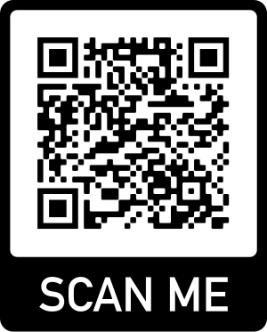 I am a flower quickly fading
Here today and gone tomorrow
A wave tossed in the ocean (ocean)
A vapor in the wind
Still You hear me when I'm calling
Lord, You catch me when I'm falling
And You've told me who I am (I am)
I am Yours, I am Yours, I am YoursWhom shall I fear
Whom shall I fear
'Cause I am Yours, I am YoursQuelle: Musixmatch
Songwriter: Mark Hall
Songtext von Who Am I © Universal Music Publishing Mgb Ltd., My Refuge Music, Be Essential SongsDie Unpersönliche! 
Sonntag, 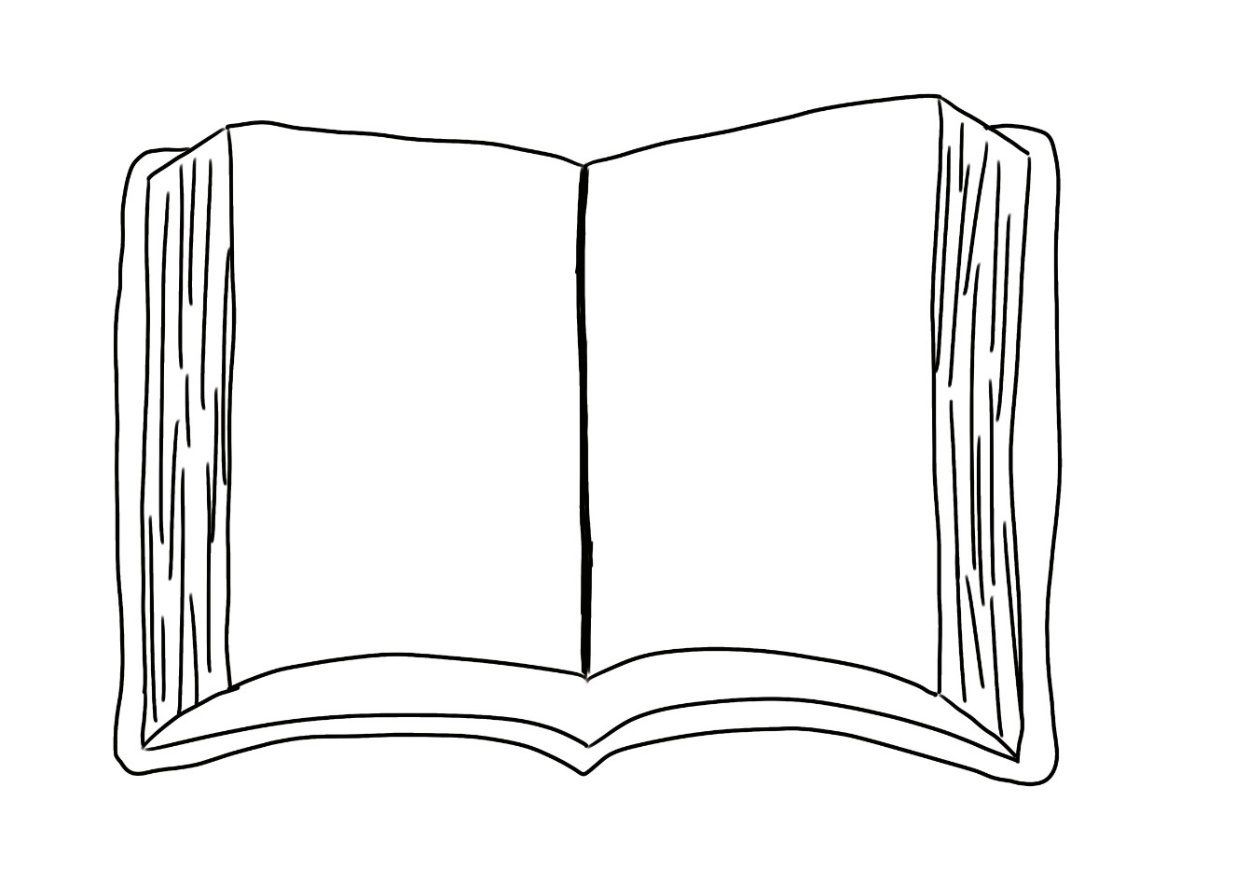 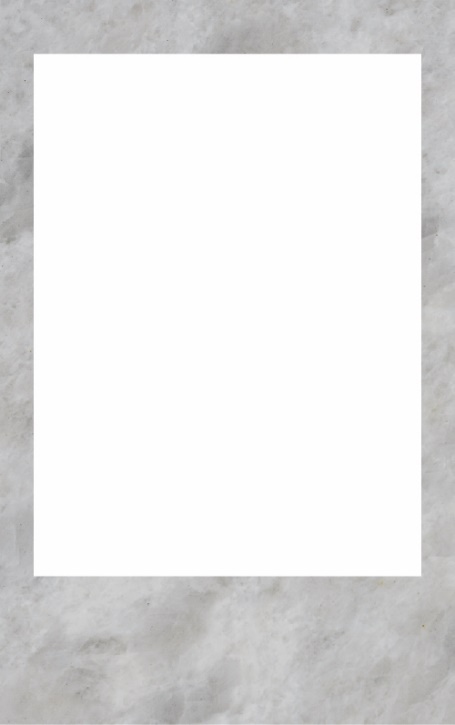 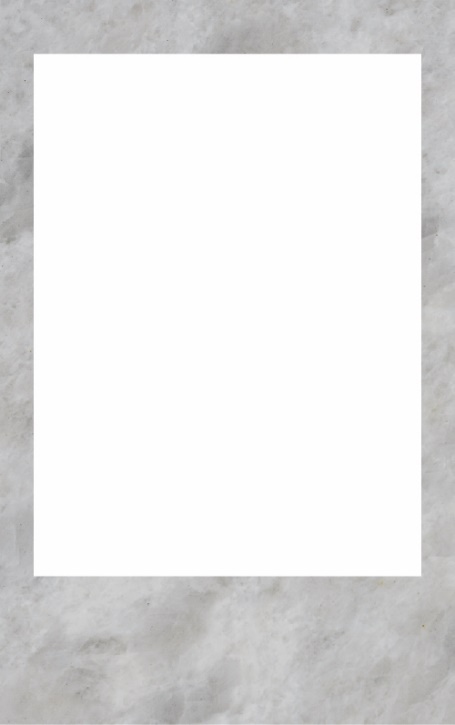 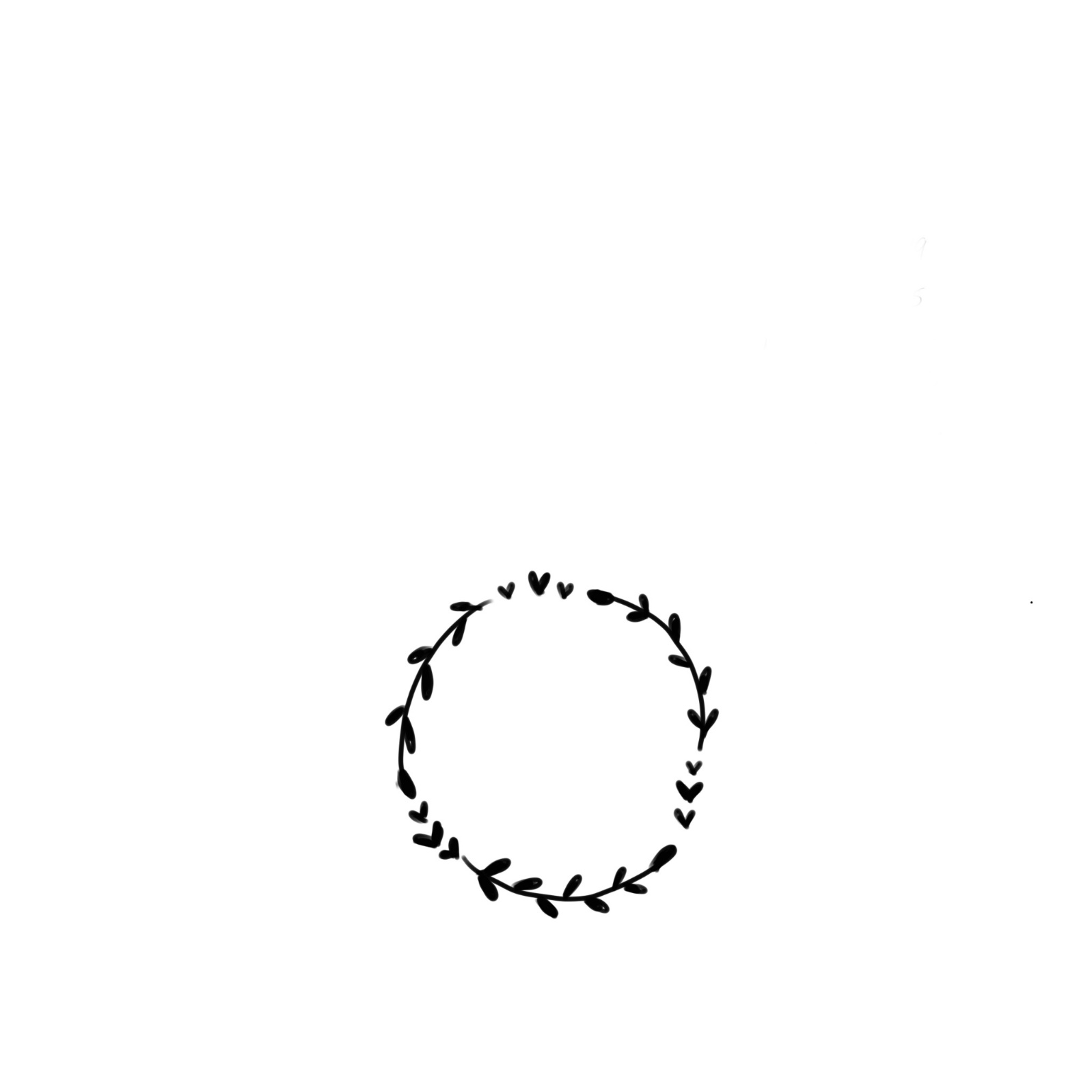 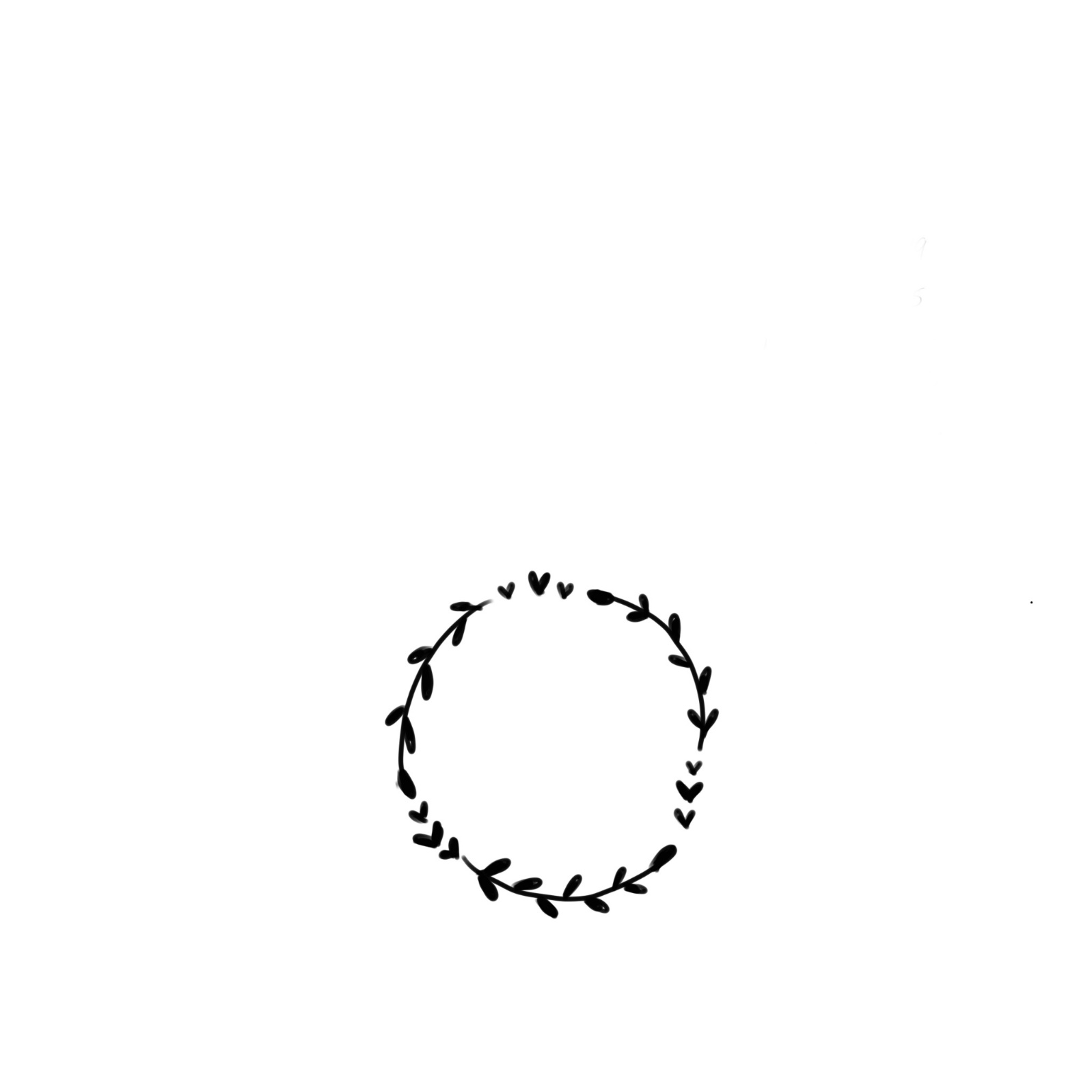 Der Unsichere
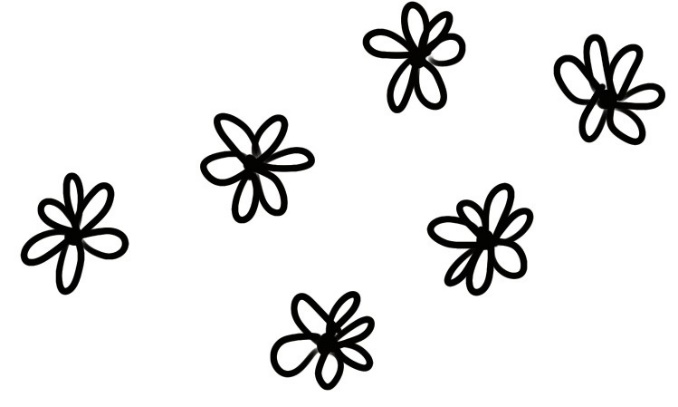 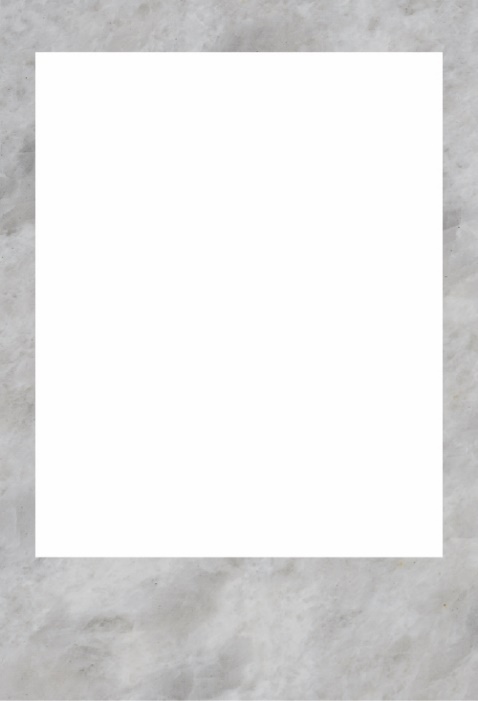 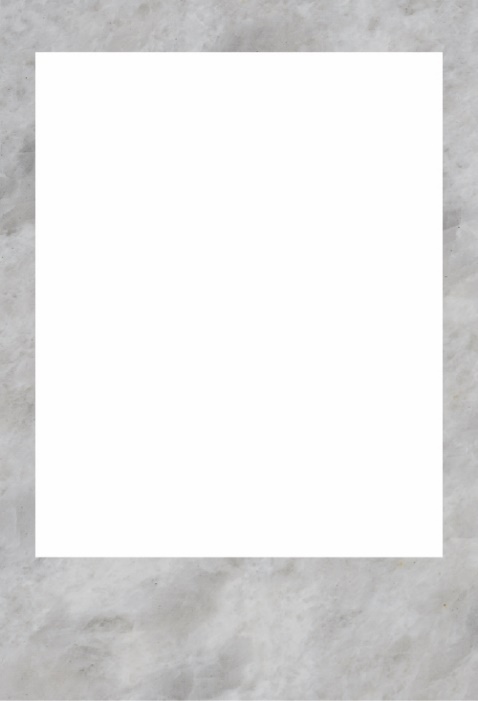 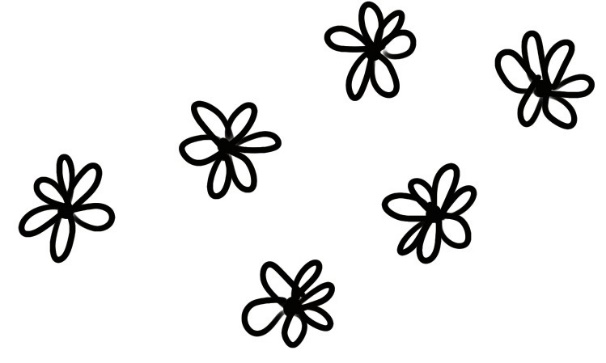 Der Zweifler
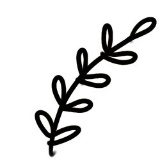 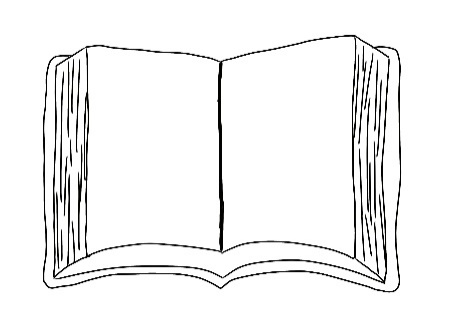               Merk ich mir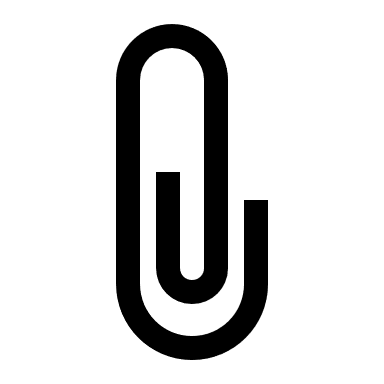 Die Mutige
 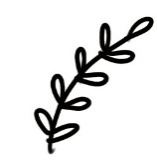              Merk ich mir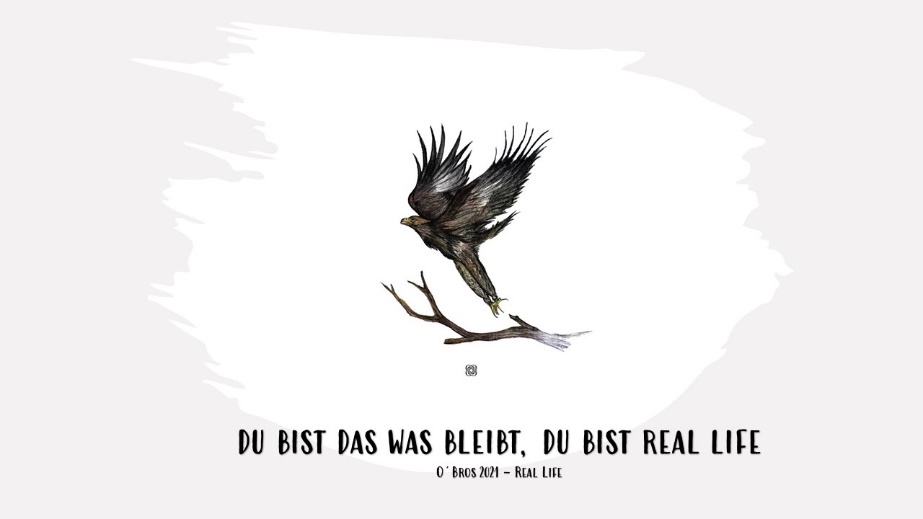 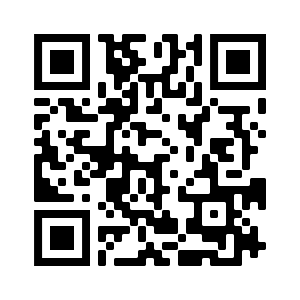 Der Besserwisser
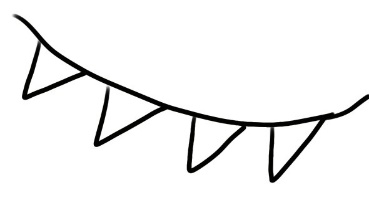 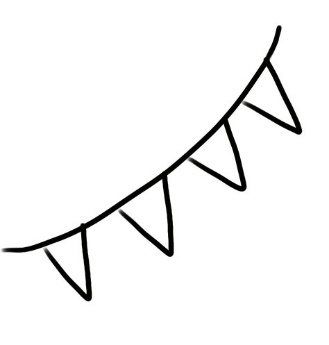 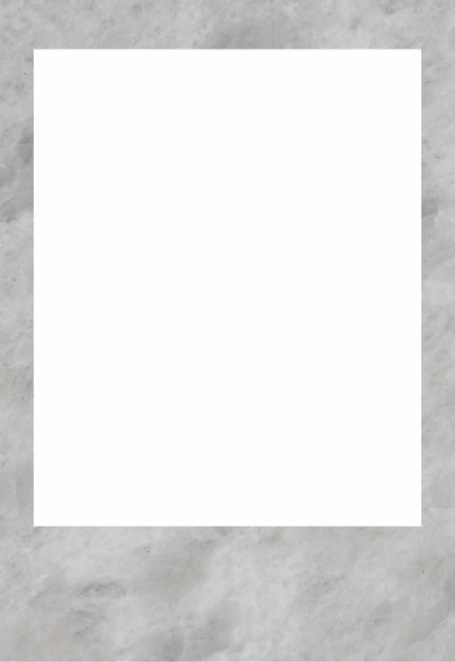 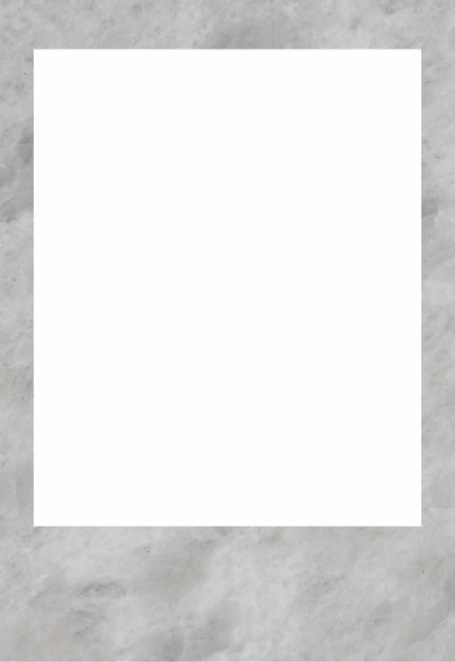 Mit Jesus in den Alltag
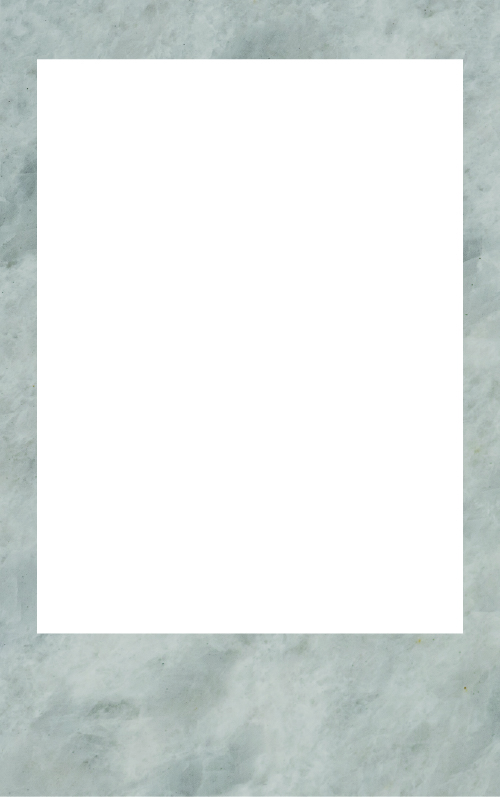 Mein Bestes Erlebnis auf der 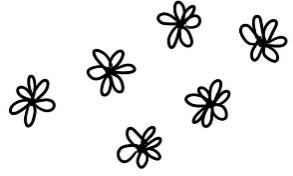 Damit wir im Kontakt bleiben können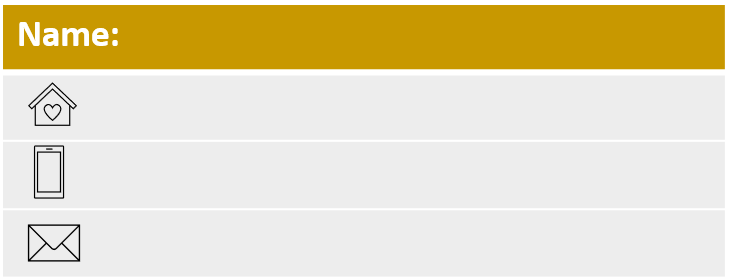 <Malspaß  Rätselspaß über die Mitarbeiter Welche mitarbeiterin züchtet gerne Avocados, Mango....?______________Wieviele SchuhPaare Hat _____ Zuhause?______________Wieviele Zierkissen hat _____ zuhause?_____________Wieviele Enkelkinder hat ______?_____________Wer Fährt mit dem Einrad zum Bäcker?____________	Rätselspaß	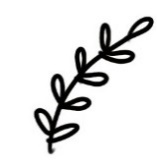 In welchem Film sagt eine Figur „ich liebe Umarmungen“? Welche Märchenfigur schüttelt ihre Kissen?Wer hat das Lied „Real Life“ geschrieben?In welchem Film dreht sich alles um Schokolade?In welchem Film stellen Zwillinge ein Internat auf den Kopf?Welche Figur vereist mit einem Schnuller?In welchem film spielen die Hühner die Hauptrolle?In welchem Film wird versucht herauszufinden, ob die Jungs oder die Mädels cooler sind?In welchem film gibt es ein Schwein namens „pupsi“?Welcher film hat im Tittel „neu verföhnt“?… und die 7 Zwerge?Was ist „simba“ für ein Tier?Wer hat wohl die längsten haare? Wer geht mit ihrem Körbchen spazieren?Wem seine Nase wird immer größer, wenn er lügt?Wer wohnt im Lebkuchenhaus?Wer sagt „ach wie gut, dass niemand weiß, dass ich … heiß“?Wer verliert seinen Goldenen schuh?Wer fiel in einen 100Jährigen schlaf?In welchem Film dreht sich alles um Basketball und die Liebe?Wie heißt die Tasse bei „die schöne & das Biest“?Platz für Deinen Steckbrief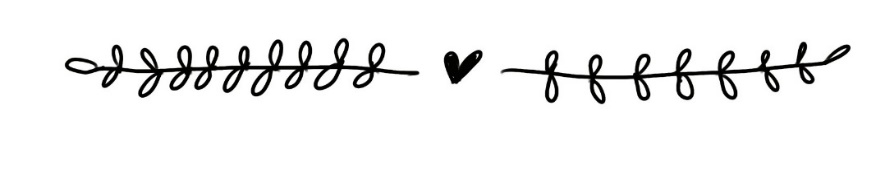 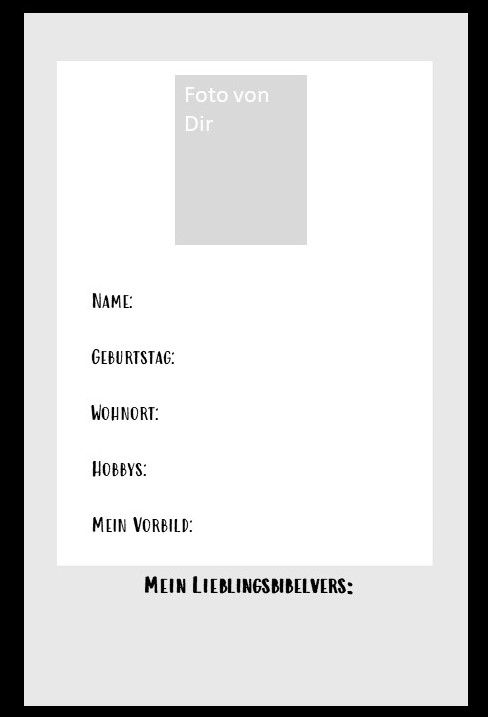 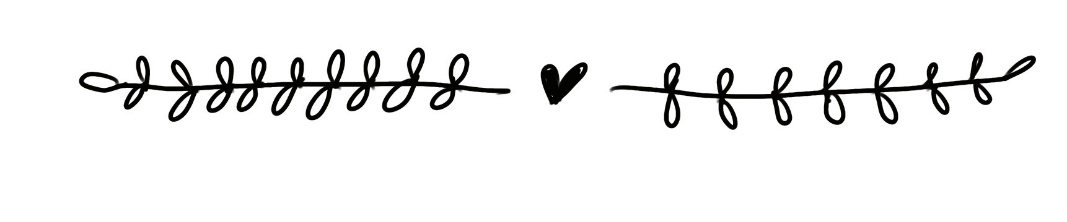 Das feiern wir an dir
Hier dürfen alle anderen Teilnehmenden reinschreiben, 
was sie an dir mögen (nur schönes erlaubt!)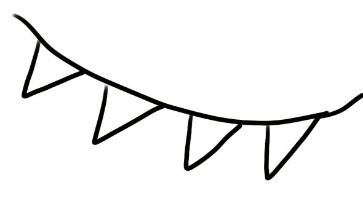 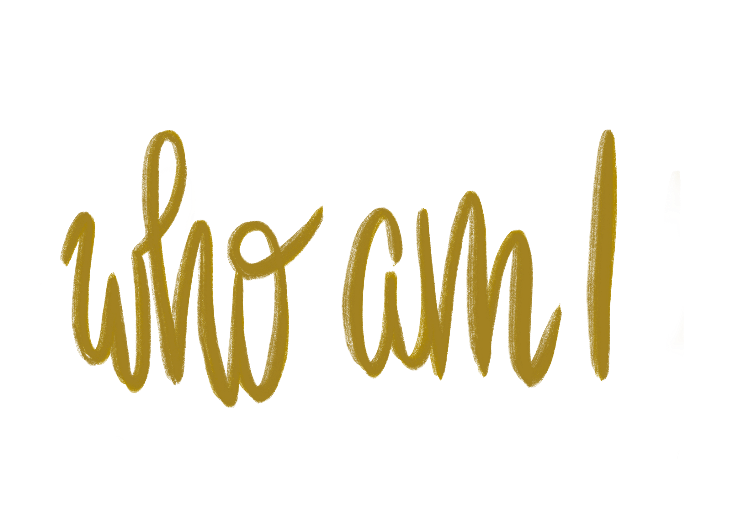 Musikplaylist der Freizeit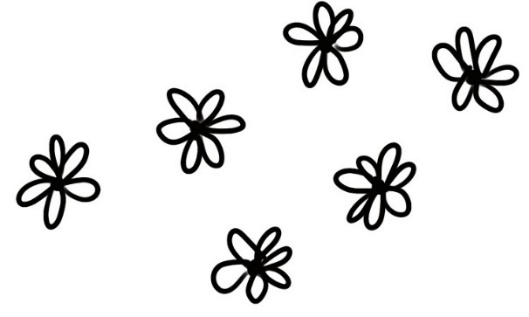 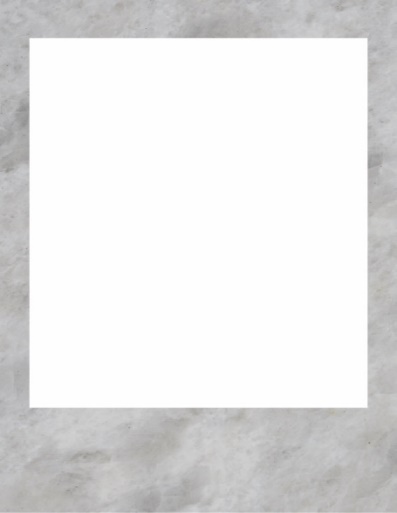 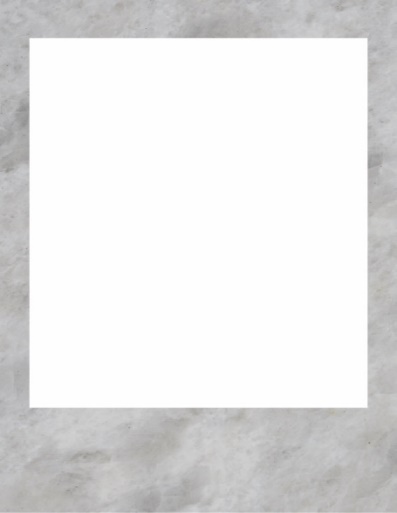 Das sind meine Erinnerungen an die Freizeit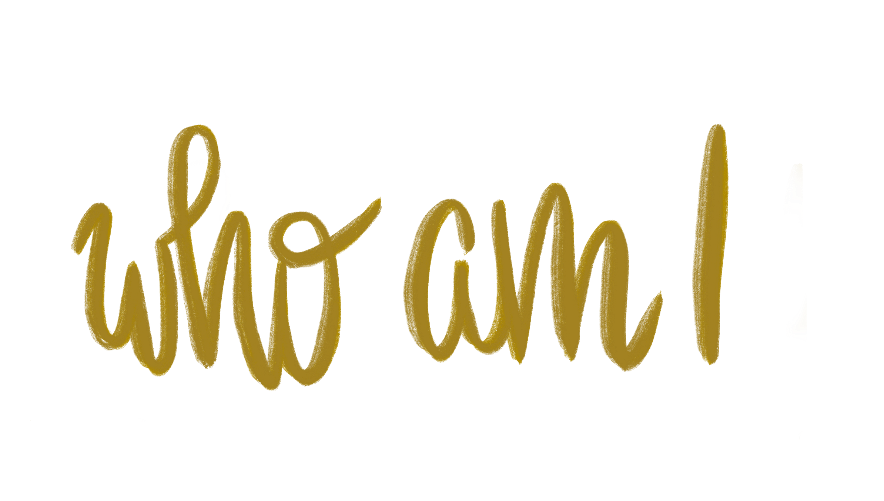 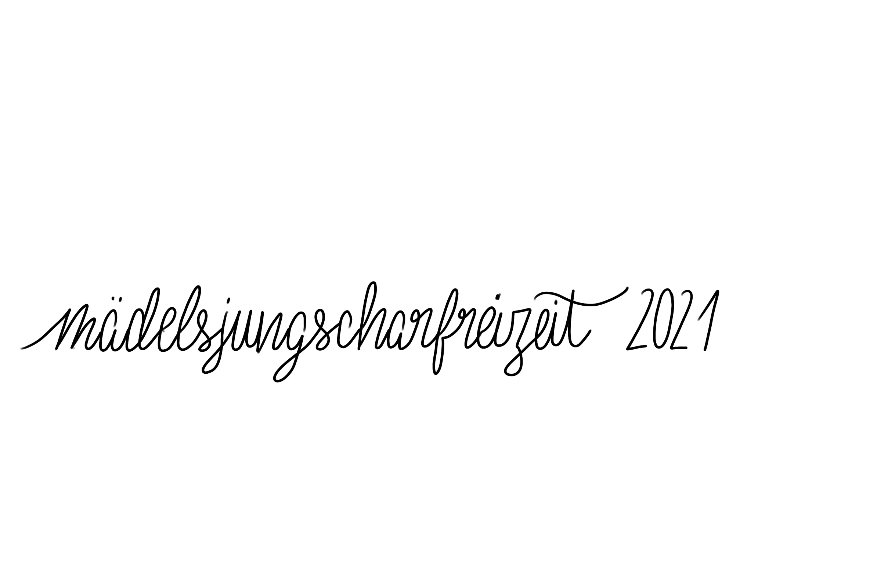 Wir haben 20__ die Freizeit gerockt!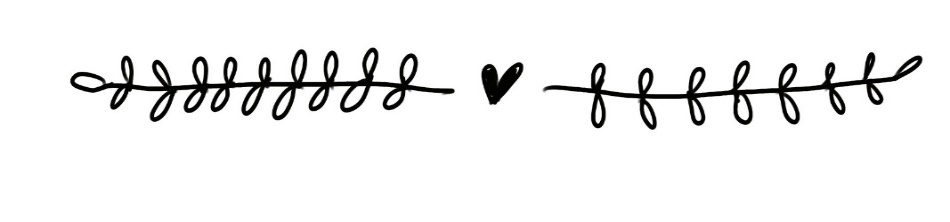 